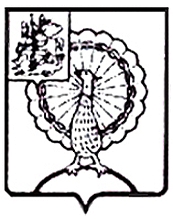 Совет депутатов городского округа СерпуховМосковской областиРЕШЕНИЕВ соответствии с Федеральным законом от 06.10.2003 № 131-ФЗ «Об общих принципах организации местного самоуправления в Российской Федерации», Положением о порядке проведения конкурса по отбору кандидатур на должность главы городского округа Серпухов Московской области, утвержденным решением Совета депутатов городского округа Серпухов Московской области от 17.07.2019 № 9/2, Совет депутатов городского округа Серпухов Московской области решил:1. Назначить членами конкурсной комиссии городского округа Серпухов Московской области для проведения конкурса по отбору кандидатур на должность главы городского округа Серпухов Московской области:Задорожнюк Светлану Валерьевну - депутата Совета депутатов городского округа Серпухов по  избирательному округу №14,Клюева Евгения Владимировича - депутата Совета депутатов городского округа Серпухов по  избирательному округу №9,Шульгу Михаила Алексеевича - депутата Совета депутатов городского округа Серпухов по  избирательному округу №24.2. Направить в адрес Губернатора Московской области А.Ю. Воробьева обращение с просьбой о назначении 3 (трех) членов конкурсной комиссии.3. Опубликовать настоящее решение в газете  Серпуховские вести и разместить на официальном сайте и разместить на официальном сайте Администрации городского округа Серпухов в информационно-телекоммуникационной сети Интернет.4. Настоящее решение вступает в силу с момента его официального опубликования.Председательствующий, заместительпредседателя  Совета депутатовгородского округа Серпухов                                                    П. В. Гущин  № 13/3   от  24.07.2019О назначении членами конкурсной комиссии городского округа Серпухов Московской области для проведения конкурса по отбору кандидатур на должность главы городского округа Серпухов Московской областиО назначении членами конкурсной комиссии городского округа Серпухов Московской области для проведения конкурса по отбору кандидатур на должность главы городского округа Серпухов Московской областиО назначении членами конкурсной комиссии городского округа Серпухов Московской области для проведения конкурса по отбору кандидатур на должность главы городского округа Серпухов Московской области